4th Grade Spelling      Regular List4th Grade Spelling      Regular List4th Grade Spelling    Challenge List4th Grade Spelling    Challenge ListUnit 3Lesson 14:“Ant Life”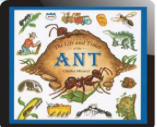 Final Long e1. turkey2. lonely3. colony4. steady5. hungry6. valley7. hockey8. starry9. melody10. movie11. duty12. drowsy13. chimney14. plenty15. daily16. alley17. fifty18. empty19. injury 20. prairie Unit 3Lesson 14:“Ant Life”Final Long e1. turkey2. lonely3. colony4. steady5. hungry6. valley7. hockey8. starry9. melody10. movie11. duty12. drowsy13. chimney14. plenty15. daily16. alley17. fifty18. empty19. injury 20. prairie Unit 3Lesson 14:“Ant Life”1. title2. towel3. battle4. pedal5. metal6. simple7. eagle8. special9. total10.trouble11. nickel12. gentle13. barrel14. model15. tangle16. ankle17. marvel18. juggle19. squirrel 20. riddle  Unit 3Lesson 14:“Ant Life”1. title2. towel3. battle4. pedal5. metal6. simple7. eagle8. special9. total10.trouble11. nickel12. gentle13. barrel14. model15. tangle16. ankle17. marvel18. juggle19. squirrel 20. riddle  